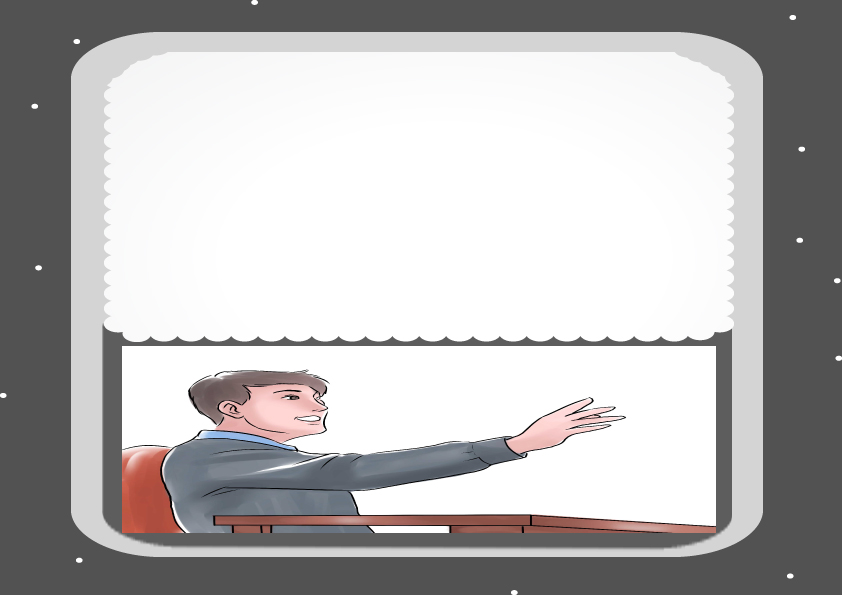                     FAKE JURY DUTY ATTENDANCE CERTIFICATE                                                              This Document certifies that___________________________________                                                                            Attended the________________________________________________	Date _________                  Signed _____________